AP PRACTICE – to be done WITHOUT a calculator!NAME _________________________________________ PER _____ DATE ________________For every question you answer correctly, you’ll get a raffle ticket!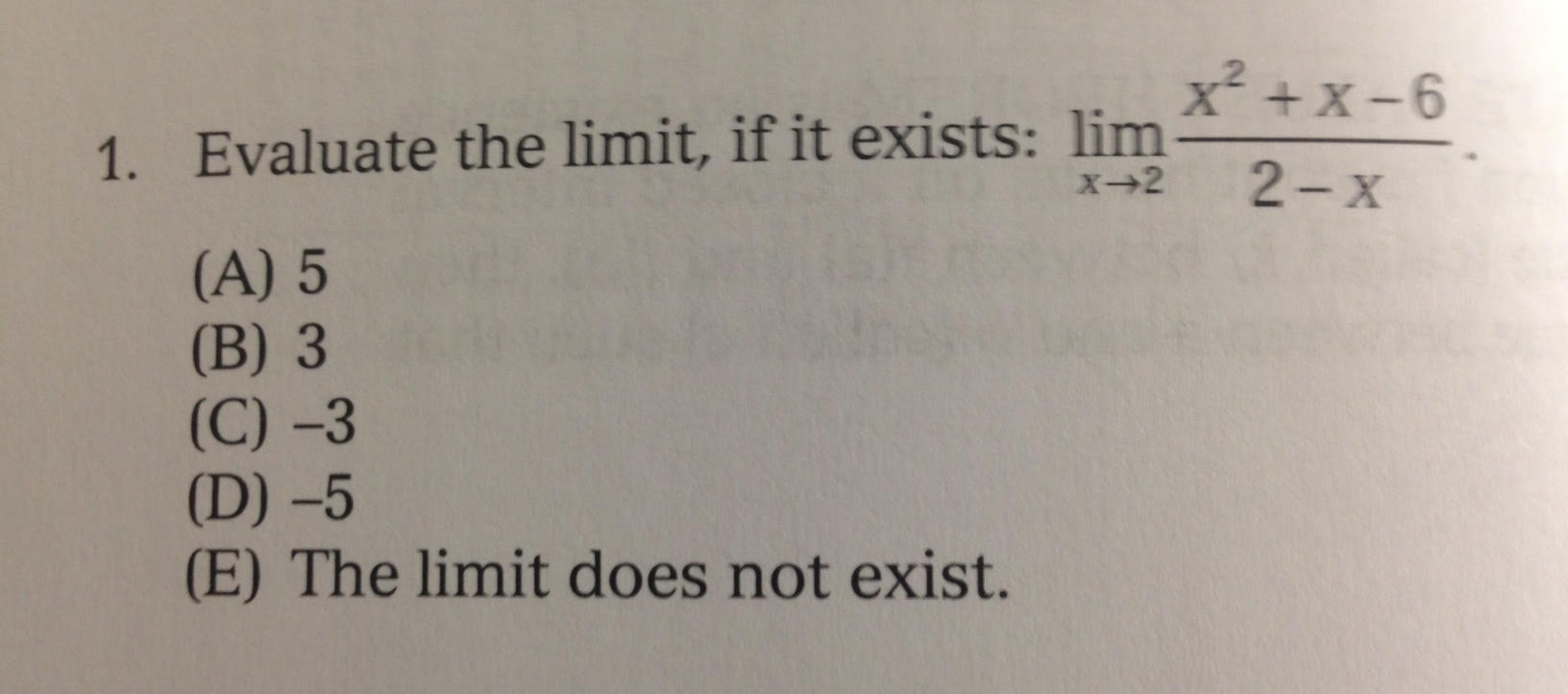 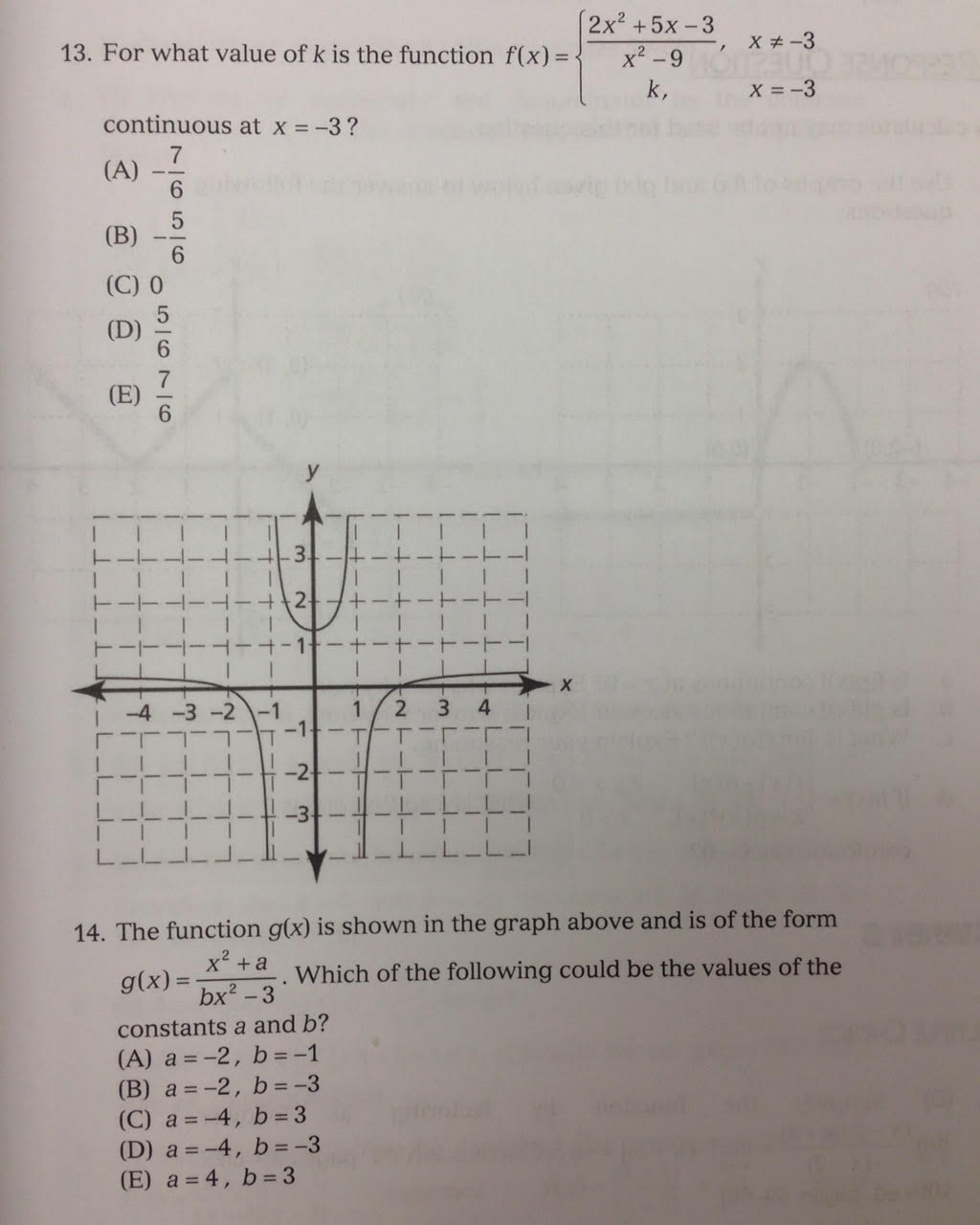 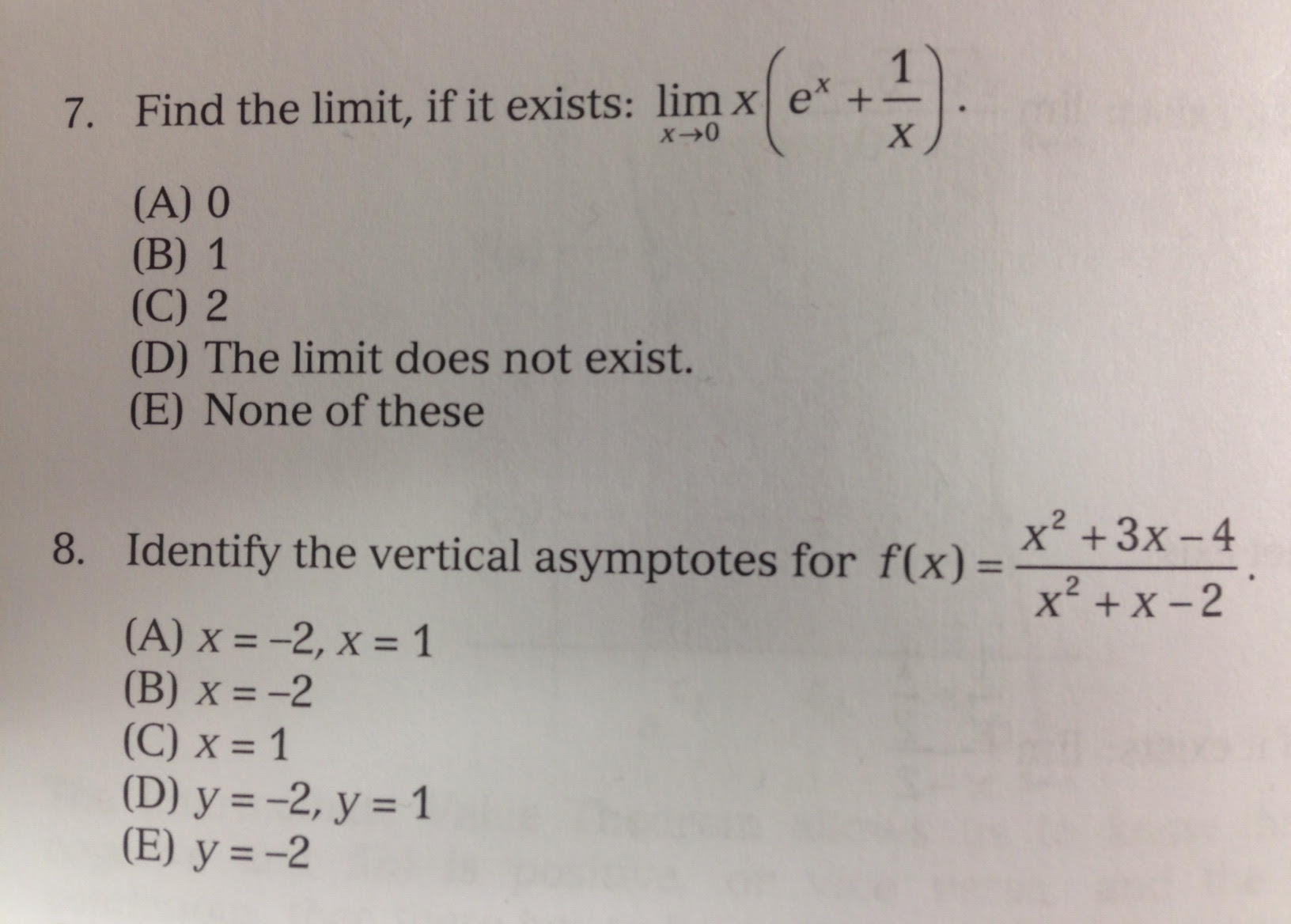 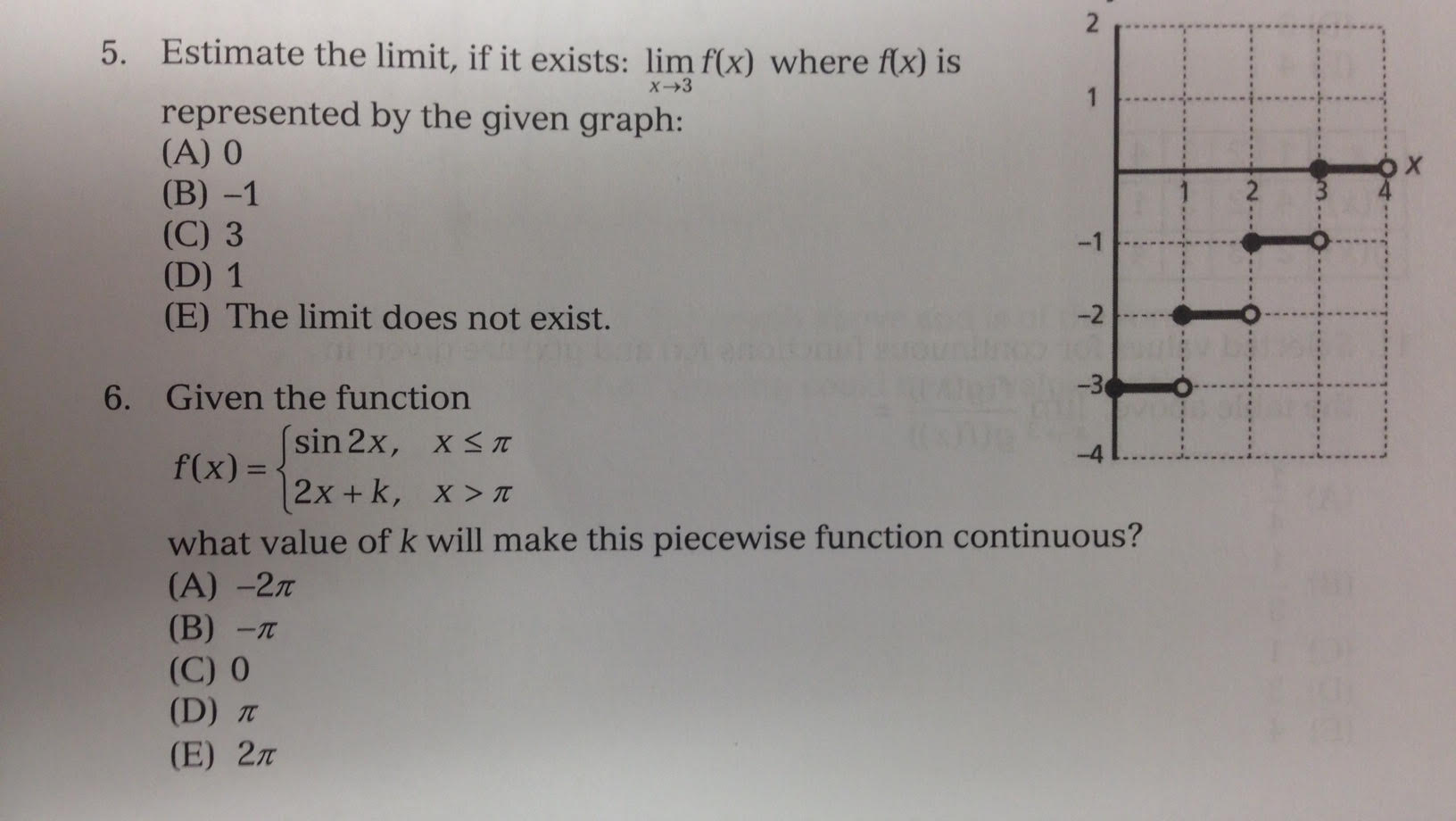 